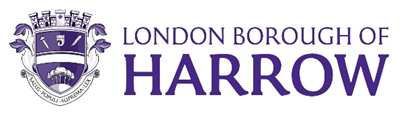 Section 2 – ReportDirector of Finance and Assurance (S151 Officer) The Director of Finance and Assurance (Section 151 Officer) post is a statutory role for the Council and holds significant responsibilities in how the Council manages and delivers services to residents. The previous permanent post holder resigned and left the Council in August 2023. Following the interviews held on 12 July 2023, a candidate was offered the Interim Director of Finance and Assurance (S151 Officer) post but did not accept the offer.An interim arrangement was put in place to ensure the Council could fulfil its statutory responsibilities, allowing the Deputy S151 Officer to act up in the post until the recruitment process was completed.Various interim staffing agencies were asked to submit candidate CVs along with the Deputy S151 Officer for the post. The submissions have been shortlisted by a panel including the Managing Director, Director of HR & OD and the Corporate Director of People.Legal ImplicationsThe Chief Officers’ Employment Panel has delegated powers to: Approve remuneration packages of £100,000 or over for any Council post; andTo appoint Chief Officers. The Director of Finance and Assurance (S151 Officer) is a statutory role and full Council will be required to designate to this post before it is offered to the successful candidate following the recommendation from the Panel. As the Director of Finance and Assurance will be the S151 officer an offer of employment can only be made once members of the Executive have been given 5 clear working days to express any material and well-founded objection.The Panel is also required to report back to Council to designate the post and for information purposes on all such approved remuneration packages.Financial ImplicationsThe Director of Finance and Assurance (S151 Officer) role is graded at D3, £132,168 - £145,575. The cost of this post, which is budgeted for, and part of the establishment, is £198,564 (including employers oncosts).Risk Management ImplicationsRisks included on corporate or directorate risk register? No Separate risk register in place? NoThe relevant risks contained in the register are attached/summarised below. n/a Equalities implications / Public Sector Equality Duty Was an Equality Impact Assessment carried out?  No The role quoted in this report has a responsibility to deliver the Council’s vision and values by addressing inequalities faced by the residents of Harrow.One of the responsibilities of this postholder is to promote equality, diversity and inclusion and the reduction of inequalities, ensuring that everyone can contribute through everyday actions to deliver the required health and wellbeing outcomes.Council PrioritiesA council that puts residents firstA borough that is clean and safeA place where those in need are supportedSection 3 - Statutory Officer ClearanceStatutory Officer:  Ella Kesek Signed on behalf of the Chief Financial OfficerDate:  15 August 2023Statutory Officer:  Jessica Farmer Signed by the Monitoring OfficerDate:  18 August 2023Chief Officer:  Dipti PatelSigned by the Corporate Director of PlaceDate:  15 August 2023Mandatory ChecksWard Councillors notified:  NO, as it impacts on all Wards Section 4 - Contact Details and Background PapersContact:  Akhil Wilson, Head of Resourcing, Akhil.wilson@harrow.gov.ukBackground Papers:  NoneIf appropriate, does the report include the following considerations? 1.	Consultation 	NO2.	Priorities	NO Report for:Chief Officers’ Employment PanelDate of Meeting:31 August 2023Subject:Recruitment of the Interim Director of Finance and Assurance (S151 Officer) postResponsible Officer:Stacy Bailey – Director of HR & ODExempt:Public (with exempt appendix 2 – by virtue of Paragraph 1 of Schedule 12A of the Local Government Act 1972 in that it contains information relating to an individual)Wards affected:AllEnclosures:Appendix 1 – Role Profile for the Director of Finance and Assurance (S151 Officer) Exempt - Appendix 2 – Candidate PackSection 1 – Summary and RecommendationsThis report sets out the process for recruitment to the Interim Director of Finance and Assurance (s151) post. The Panel is asked to interview the shortlisted candidates and agree on the remuneration package. Recommendations: The Panel is requested to:Following the interview of the shortlisted candidates, whose details are attached in exempt Appendix 2, recommend to Council the designation to the role of Interim Director of Finance and Assurance (S151 Officer), on an hourly rate to be determined by the Panel and until a permanent postholder is in post, subject there being no material and well-founded objection by any member of the Executive. 